 		        Ice Blast Tournament, St. Louis, 2.13-15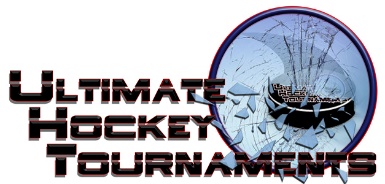 Midget Tournament Format  There are 2 Divisions, Red and White. Each team plays 3 preliminary round games. At that conclusion, 1st and 2nd place teams in the Red Division will play for the Red Championship and 1st and 2nd place teams in the White Division will play for the White Championship. The 3rd place teams in the each Division will play in a consolation gameStandings		Game Results	TeamPoints Gm1Points Gm2Points Gm3Total Points         TiebreakersRed Div.- Kankakee Irish0022Red Div.- Spartans Green2215Red Div.- DuPage Stars1214      White Div.- QC Ice Eagles1203      White Div.- Spartans White2002        White Div.-  Jaguar Hockey0022Sat4:20PmAffton RinkAffton RinkDuPageDuPageDuPage666vs.vs.Quad CityQuad City666Sat7:30PmSt. Peters Rec Plex-NorthSt. Peters Rec Plex-NorthKankakeeKankakeeKankakee333vs.vs.Spartans GreenSpartans Green555Sat8:45PmSt. Peters Rec Plex-NorthSt. Peters Rec Plex-NorthJaguarsJaguarsJaguars222vs.vs.Spartans WhiteSpartans White333Sun7:10PmFenton ForumFenton ForumKankakeeKankakeeKankakee000vs.vs.DuPageDuPage333Sun7:45PmSt. Peters Rec Plex-NorthSt. Peters Rec Plex-NorthSpartans GreenSpartans GreenSpartans Green666vs.vs.JaguarsJaguars111Sun6:30PmSt. Peters Rec Plex-NorthSt. Peters Rec Plex-NorthQuad CityQuad CityQuad City444vs.vs.Spartans WhiteSpartans White000Mon9:30AmFenton ForumFenton ForumQuad CityQuad CityQuad City111vs.vs.JaguarsJaguars333Mon10:00AmSt. Peters Rec Plex-BSt. Peters Rec Plex-BSpartans GreenSpartans GreenSpartans Green777vs.vs.DuPageDuPage 2       CHAMPIONSHIP 2       CHAMPIONSHIP 2       CHAMPIONSHIPMon10:45AmAffton RinkAffton RinkSpartans WhiteSpartans WhiteSpartans White000vs.vs.KankakeeKankakee111 HOME TEAM HOME TEAM HOME TEAM HOME TEAM HOME TEAM            AWAY TEAM            AWAY TEAMMon             2:40PmAffton Rink3rd Place Red- 3rd Place Red- CANCELLEDCANCELLEDCANCELLEDCANCELLED3rd Place White- 3rd Place White- 3rd Place White- 3rd Place White-                                                       Consolation                                                      ConsolationMon 2:40 PmFenton Forum1st Place White- 1st Place White- CANCELLEDCANCELLEDCANCELLEDCANCELLED2nd Place White- 2nd Place White- 2nd Place White- 2nd Place White-                                       White Championship                                                     White Championship               Mon 3:00PmSt. Peters Rec Plex-B1st Place Red- 1st Place Red- CANCELLEDCANCELLEDCANCELLEDCANCELLED2nd Place Red-2nd Place Red-2nd Place Red-2nd Place Red-                                          Red Championship                                          Red Championship